Universität Salzburg
Fachbereich Soziologie und Sozialgeographie
Abteilung Soziologie und KulturwissenschaftSE: [Titel]LV-Nr.: [LV-Nr.]– [Semester, z.B. : SoSe 2020]LV-Leitung: [Name LV-Leitung]Seminararbeitzum Thema[Titel][Untertitel]vorgelegt von[Vorname Nachname], Matrikelnummer [Matrikelnummer][Mailadresse]abgegeben am [Datum]EinleitungKapitel-Überschrift 1UnterkapitelUnterkapitel Unterkapitel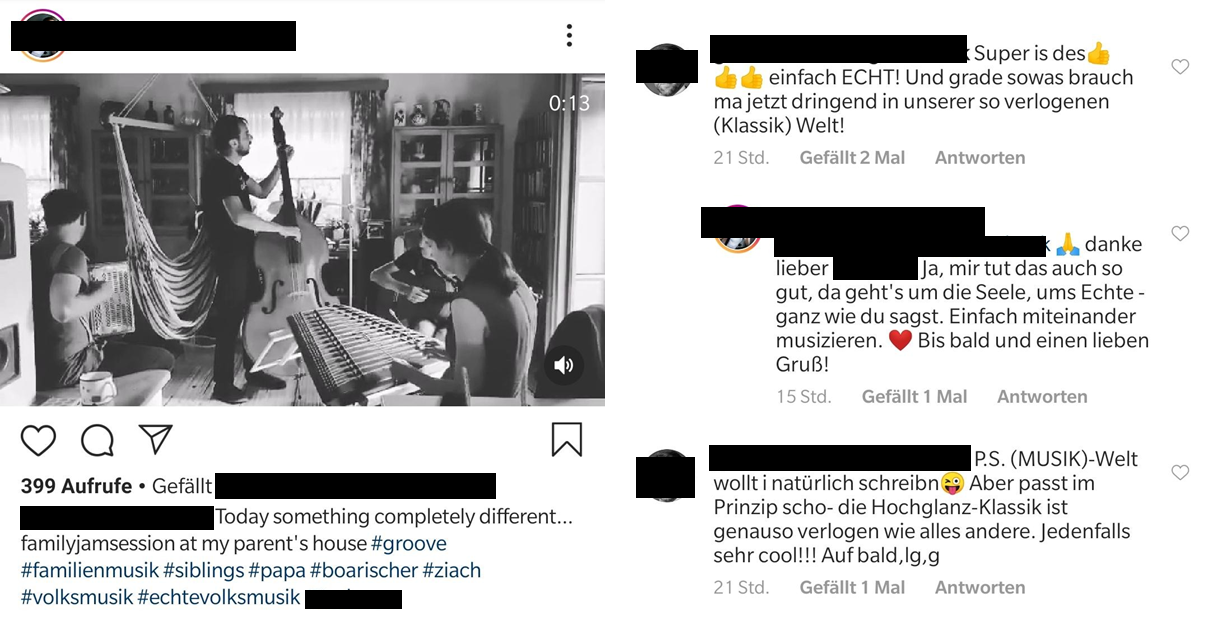 Abbildung 2: Das ‚echte‘ Familienleben 
Quelle: Instagram (eigener Screenshot, anonymisiert)FazitLiteraturverzeichnisAntony, Alexander / Sebald, Gerd / Adloff, Frank. (2016). Handlungs- und Interaktionskrisen. Österreichische Zeitschrift Für Soziologie, 41(Supplement 1), S. 1-15.Auer, Konstantin. (08.04.2020). Corona-Krise: Weitere Maßnahmen gegen häusliche Gewalt gefordert. kurier.at. https://kurier.at/chronik/wien/corona-krise-weitere-massnahmen-gegen-haeusliche-gewalt-gefordert/400807052Austrian Corona Panel Project: Corona-Blog. (2020). https://viecer.univie.ac.at/coronapanel/corona-blog/Bacher, Johann / Beham-Rabanser Martina (2020). Allein leben in Zeiten von Corona. https://viecer.univie.ac.at/corona-blog/corona-blog-beitraege/blog23/Berghammer, Caroline (2020). Familienkonflikte in der Corona-Krise. https://viecer.univie.ac.at/corona-blog/corona-blog-beitraege/blog06/Berghammer, Caroline / Beham-Rabanser, Martina. (2020). Die Corona-Krise verändert die Beziehungsqualität: in vielleicht unerwarteter Weise. https://viecer.univie.ac.at/corona-blog/corona-blog-beitraege/blog42/Prainsack, Barbara et al (2020). In kollektiver Einsamkeit? Erste Ergebnisse einer 9-Länder-Interview-Studie der Forschungsgruppe Zeitgenössische Solidaritätsstudien an der Uni Wien. https://viecer.univie.ac.at/corona-blog/corona-blog-beitraege/blog30/ Bilefsky, Dan / Yeginsgu, Ceylan. (27.03.2020). Of ‘Covidivorces’ and ‘Coronababies’: Life During a Lockdown. https://www.nytimes.com/#publisher. https://www.nytimes.com/2020/03/27/world/coronavirus-lockdown-relationships.htmlFisher, Gill. (2020). Dating während der Apokalypse. Jádu - Goethe-Institut. https://www.goethe.de/prj/jad/de/the/cor/21888133.htmlGabriel, Manfred. (WiSe 2019): Mikrosoziologie. Salzburg: FB Politikwissenschaft und Soziologie.Global Times. (2020). Chinese city experiencing a divorce peak as a repercussion of COVID-19. https://www.globaltimes.cn/content/1181829.shtmlGluschitsch, Guido. (06.05.2020). Affären in Zeiten der Ausgangsbeschränkung - derStandard.at. DER STANDARD. https://apps.derstandard.at/privacywall/story/2000117304586/affaeren-in-zeiten-der-ausgangsbeschraenkungHammerer, Eva. (17.03.2020). Leben mit der Coronakrise: Was darf man eigentlich noch machen? Salzburger Nachrichten. https://www.sn.at/panorama/oesterreich/leben-mit-der-coronakrise-was-darf-man-eigentlich-noch-machen-84942103Klymenko Iryna. et al. (2012) Begriffe. In: Jahraus, Oliver / Nassehi, Armin / Grizelj, Mario / Saake, Irmhild / Kirchmeier, Christian / Müller, Julian. (eds) Luhmann-Handbuch. J.B. Metzler, Stuttgart. https://doi.org/10.1007/978-3-476-05271-1_4Krise. (2020). In: Duden.de. https://www.duden.de/node/84566/revision/84602Luksik, Sonja / Wallner, Franziska. (09.07.2020). So hat Corona unser Sex- und Beziehungsleben verändert. https://mosaik-blog.at. https://mosaik-blog.at/corona-sex-beziehung/OTS.at. (20.03.2020). Kontaktrecht und Coronavirus [Pressemeldung]. https://www.ots.at/presseaussendung/OTS_20200320_OTS0183/kontaktrecht-und-coronavirusPaterno, Petra. (05.05.2020). „Familien leisten Unglaubliches“. Wiener Zeitung Online. https://www.wienerzeitung.at/nachrichten/kultur/mehr-kultur/2059354-Familien-leisten-Unglaubliches.htmlReckwitz, Andreas. (2017). Die Gesellschaft der Singularitäten. Berlin: Suhrkamp Verlag.Reichert, Isabella. (2020, Mai 6). „Professor Lockdown“ tritt wegen Affäre zurück. DER SPIEGEL, Hamburg, Germany. https://www.spiegel.de/politik/ausland/coronavirus-in-grossbritannien-neil-ferguson-tritt-wegen-affaere-zurueck-a-3c16f2f1-e5ab-4406-baf1-a93ee9c6ce8bRothmüller, Barbara. (15.06.2020). Intimität und soziale Beziehungen in der Zeit physischer Distanzierung: Ausgewählte Zwischenergebnisse zur COVID-19-Pandemie. http://barbararothmueller.net/rothmueller2020zwischenberichtCOVID19.pdfScherke, Katharina. (2009). Die Prägung der Emotionen durch das Soziale. In: Emotionen als Forschungsgegenstand der deutschsprachigen Soziologie (S. 81-107). Wiesbaden: VS Verlag für Sozialwissenschaften.Simonova, Olga. (2020). Future of our Feelings: Sociological Considerations about Emotional Culture in Pandemic Era. Culture e Studi del Sociale, 5(1), Sonderausgabe. S. 211-225. Abgerufen unter: http://www.cussoc.it/index.php/journal/issue/archiveStatistik Austria. (20.03.2020). Haushalte. www.statistik.at. http://www.statistik.at/web_de/statistiken/menschen_und_gesellschaft/bevoelkerung/haushalte_familien_lebensformen/haushalte/023298.htmlVor Abschiebung: Beamte raten zu Ehe „via Skype“. (06.10.2018). wienerzeitung.at. https://www.wienerzeitung.at/nachrichten/politik/oesterreich/994319-Vor-Abschiebung-Beamte-raten-zu-Ehe-via-Skype.htmlAbbildungsverzeichnisAbbildung 2: Das ‚echte‘ Familienleben Quelle: Instagram (eigener Screenshot, anonymisiert)	2